Sachu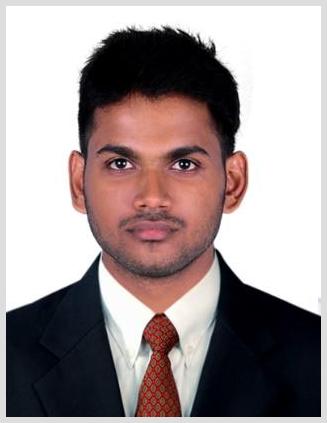 Sachu.374457@2freemail.com  Career ObjectiveSeeking an entry level position in a progressive concern whereby I can utilize my skills, abilities and potentials to the optimum.Academic Qualification2012-2016 Completed B.Tech in Mechanical Engineering from Nirmala College of Engineering,Chalakudy under Calicut university with a CGPA of 7.0. 2010 -2016 Complete plus two from SNHSS, Irinjalakuda under Kerala state board with 90%. 2010 Completed SSLC from JPEHS, Koorkenchery under Kerala state board with 88%. Experience2017 – Present Working as Junior Engineer in JBM engineering, Pune Training and Accomplishments2016-2017 Completed training in Master of CAD/CAM from Central Tool Room and Training Center, Bhubaneswar. Journal Published on B.Tech Main project, titled “Design and Fabrication of Trenching Machine” in International Journal of Advanced Engineering and Global Technology Volume 4,Issue 2, March 2016 Projects UndertakenB.Tech Mini Project:Project Area: ManufacturingProject Title: “Sand screening machine”Software used: Solid Works 2011B.Tech Main Project:Project Area: ManufacturingProject Title: “Fabrication of trenching machine”Software used: Solid Works 2015CTTC Project:Project Area: Design and ManufacturingProject Title: “Pneumatic Punching Machine”Software used: Creo 3.0, ANSYS 15Skills and InterestsDeclarationI hereby declare that the above information’s are correct to the best of my belief and knowledge.Place:	SACHU Language Proficiency:Software skills:Malayalam[R/W/S],Creo 3.0MS OfficeEnglish[R/W/S]CATIA V5 R21Hindi [R/W/S]AutoCAD Mechanical 2015Tamil [S]Solid works 2016UG NX 9.0ANSYS 15